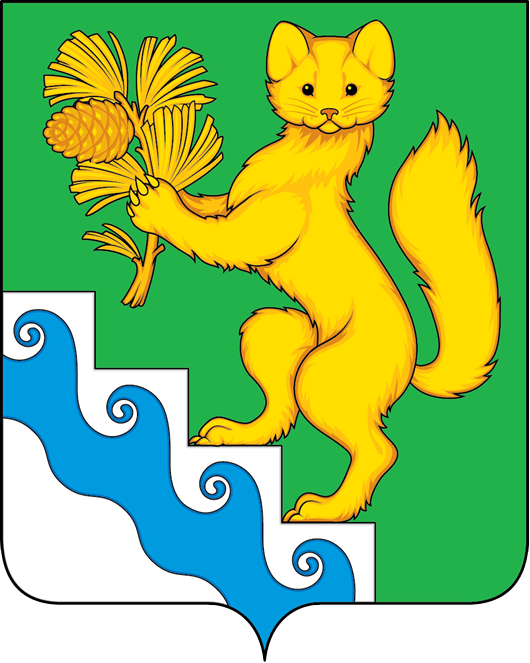 АДМИНИСТРАЦИЯ БОГУЧАНСКОГО  РАЙОНАПОСТАНОВЛЕНИЕ(в редакции постановления администрации Богучанского района от 19.04.2023 № 364-п; от 07.07.2023 № 683-п, от 16.04.2024 № 393-п)  22.02.2022                         с. Богучаны                                  № 117-пОб утверждении Порядка предоставления субсидий субъектам малого и среднего предпринимательства на реализацию инвестиционных проектов в приоритетных отраслях в Богучанском районе.В соответствии со статьей 179 Бюджетного кодекса Российской  Федерации, Федеральным законом от 24.07.209-ФЗ «о развитии малого и среднего предпринимательства в Российской Федерации»,  постановлением администрации Богучанского района от 08.02.2022 № 86-п «О внесении изменений в муниципальную программу «Развитие инвестиционной деятельности, малого и среднего предпринимательства на территории Богучанского района» утвержденную постановлением от 01.11.2013 
№ 1389, руководствуясь статьями 7,8,47 Устава Богучанского района ПОСТАНОВЛЯЮ:Утвердить Порядок предоставления субсидий субъектам малого и среднего предпринимательства на реализацию инвестиционных проектов в приоритетных отраслях в Богучанском районе, согласно Приложению.2. Контроль за исполнением настоящего постановления возложить 
на заместителя Главы администрации Богучанского района по экономике 
и планированию А.С. Арсеньеву.3. Постановление вступает в силу со дня, следующего, за днем его   опубликования в Официальном вестнике Богучанского района
и распространяется на правоотношения, возникшие с 01.01.2022 года.И. о. Главы   Богучанского района                                                  В.М. ЛюбимПриложение к постановлению администрации Богучанского района от  22.02.2022  №  117 - п Порядок предоставления субсидий субъектам малого и среднего предпринимательства на реализацию инвестиционных проектов в приоритетных отраслях в Богучанском районе1. Общие положения1.1. Настоящий Порядок предоставления субсидий субъектам малого 
и среднего предпринимательства на реализацию инвестиционных проектов 
в приоритетных отраслях в Богучанском районе  (далее - Порядок) определяет целевое назначение, условия и порядок предоставления субсидий, требования к предоставляемой отчетности, требования об осуществлении контроля за соблюдением условий, целей и порядка предоставления субсидии и ответственность за их нарушение.Порядок разработан в соответствии с постановлением администрации Богучанского района от 08.02.2022 № 86-п о внесении изменений в постановление администрации Богучанского района от 01.11.2013 №1389-п «Об утверждении муниципальной программы «Развитие инвестиционной  деятельности, малого и среднего предпринимательства на территории  Богучанского района» 1.2. В настоящем Порядке используются следующие понятия:субъекты малого и среднего предпринимательства - понимаются в том значении, в котором они используются в Федеральном законе от 24.07.2007 
№ 209-ФЗ «О развитии малого и среднего предпринимательства в Российской Федерации»;заявитель - субъект малого или среднего предпринимательства, обратившийся с заявлением о предоставлении субсидии;получатель субсидии - заявитель, в отношении которого принято решение о предоставлении субсидии и с которым заключено соглашение 
о предоставлении субсидии;инвестиционный проект (далее - проект) - комплексный план мероприятий субъекта малого и среднего предпринимательства, включающий проектирование, строительство, приобретение технологий и оборудования, подготовку кадров, направленных 
на создание нового или развитие (модернизацию) действующего производства товаров (работ, услуг) с целью получения экономической выгоды;приоритетные отрасли – проекты в сфере производства товаров (работ, услуг), за исключением видов деятельности, включенных в класс 12 раздела С, класс 92 раздела R, разделы А (за исключением классов 02, 03), B,D,E (за исключением класса 38, 39), G, K, L, M, N, O, S (за исключением группы 96.04), T, U Общероссийского классификатора видов экономической деятельности ОК 029-2014, утвержденного приказом Росстандарта от 31.01.2014 № 14-ст, проекты по созданию и (или) благоустройству объектов дорожного сервиса по видам деятельности, включенным в группу 45.2, подгруппу 45.32, подгруппу 45.40.5, класс 47 раздела G, а также по видам деятельности, включенным в раздел I Общероссийского классификатора видов экономической деятельности ОК 029-2014, утвержденного приказом Росстандарта от 31.01.2014 № 14-ст;проект в сфере дорожного сервиса – проекты по созданию и (или) благоустройству объектов дорожного сервиса по видам деятельности, включенным в группу 45.2, подгруппу 45.32, подгруппу 45.40.5, класс 47 раздела G, а также по видам деятельности, включенным в раздел I Общероссийского классификатора видов экономической деятельности 
ОК 029-2014, утвержденного приказом Росстандарта от 31.01.2014 № 14-ст;проекты в сфере производства – проекты в сфере производства товаров (работ, услуг), за исключением видов деятельности, включенных в класс 12 раздела С, класс 92 раздела R, разделы А (за исключением классов 02, 03), B, D, E (за исключением класса 38, 39),G, K, L, M, N, O, S (за исключением группы 96.04), T, U Общероссийского классификатора видов экономической деятельности ОК 029-2014, утвержденного Приказом Росстандарта от 31.01.2014 № 14-ст.Понятие «объекты дорожного сервиса» понимается в том значении, 
в котором оно используется в Федеральном законе от 08.11.2007 № 257-ФЗ 
«Об автомобильных дорогах и о дорожной деятельности в Российской Федерации и о внесении изменений в отдельные законодательные акты Российской Федерации»;период реализации проекта - отрезок времени, в течение которого осуществляются предусмотренные проектом действия и обеспечивается достижение предусмотренных проектом результатов;полная стоимость проекта - суммарный объем всех затрат на реализацию проекта, включая затраты на подготовку проектной документации и проведение государственной экспертизы проектной документации и результатов инженерных изысканий в случаях, когда проведение такой экспертизы предусмотрено законодательством Российской Федерации, капитальные вложения, инвестиции в оборотный капитал до года выхода на проектную мощность, за исключением процентов по кредитам (займам);строительство - создание зданий, строений, сооружений (в том числе 
на месте сносимых объектов капитального строительства);бизнес-план проекта - документ, содержащий комплекс технико-экономических расчетов, а также описание практических действий 
и мероприятий для реализации предполагаемого инвестиционного проекта;реконструкция объектов капитального строительства (за исключением линейных объектов) - изменение параметров объекта капитального строительства, его частей (высоты, количества этажей, площади, объема), 
в том числе надстройка, перестройка, расширение объекта капитального строительства, а также замена и (или) восстановление несущих строительных конструкций объекта капитального строительства, за исключением замены отдельных элементов таких конструкций на аналогичные или иные улучшающие показатели таких конструкций элементы и (или) восстановления указанных элементов;модернизация производства - процесс обновления, замены устаревших мощностей на современные, разработка и ввод в строй более эффективного оборудования, участвующего в процессе производства;производственные здания, строения, сооружения - здания, строения, сооружения, предназначенные для организации производственных процессов или обслуживающих операций с размещением постоянных или временных рабочих мест;оборудование – новые, не бывшие в эксплуатации, приобретенные в целях реализации субъектами малого и среднего предпринимательства инвестиционных проектов по созданию нового или развития (модернизации) действующего производства товаров (работ, услуг): оборудование, устройства, механизмы, станки, приборы, аппараты, агрегаты, установки, машины, транспортные средства (за исключением легковых автомобилей и воздушных судов), относящиеся к первой - десятой амортизационным группам, согласно требованиям Налогового кодекса Российской Федерации;Координационный совет по развитию малого и среднего предпринимательства в Богучанском районе при Администрации Богучанского района - создан для оперативной и качественной подготовки проектов, правовых актов по рассмотрению вопросов в сфере малого и среднего предпринимательства в соответствии с положением утвержденным постановлением администрации Богучанского района от 22.08.2008 № 1144-п «О координационном совете по развитию малого и среднего предпринимательства в Богучанском районе»;прикладное программное обеспечение – программное обеспечение, являющееся частью системы управления оборудованием для безопасной и эффективной эксплуатации оборудования, приобретенного в целях создания нового или развития (модернизации) действующего производства товаров (работ, услуг);первый взнос (аванс) - первый лизинговый платеж в соответствии 
с заключенным договором лизинга оборудования;лизинговые платежи - общая сумма платежей по договору лизинга оборудования за весь срок действия договора лизинга оборудования, 
в которую входит возмещение затрат лизингодателя, связанных 
с приобретением и передачей предмета лизинга лизингополучателю, возмещение затрат, связанных с оказанием других предусмотренных договором лизинга оборудования услуг, а также доход лизингодателя. 
В общую сумму договора лизинга оборудования может включаться выкупная цена предмета лизинга, если договором лизинга оборудования предусмотрен переход права собственности на предмет лизинга к лизингополучателю;Лизинговой компанией должна быть организация, состоящая на учете в территориальном органе Федеральной службы по финансовому мониторингу (далее – Росфинмониторинг). 1.3. Органом местного самоуправления, уполномоченным 
на предоставление субсидии и осуществляющим функции главного распорядителя бюджетных средств, до которого в соответствии с бюджетным законодательством Российской Федерации как получателя бюджетных средств доводятся в установленном порядке лимиты бюджетных обязательств на предоставление субсидии на соответствующий финансовый год (соответствующий финансовый год и плановый период), является Администрация Богучанского района (далее – Главный распорядитель бюджетных средств).1.4. Субсидии предоставляются в пределах бюджетных ассигнований, предусмотренных на указанные цели в бюджете муниципального образования Богучанского района на соответствующий финансовый год и плановый период, и лимитов бюджетных обязательств, утвержденных в установленном порядке Администрации Богучанского района.1.5. Сведения о субсидиях размещаются на едином портале бюджетной системы Российской Федерации (далее - единый портал) в информационно-телекоммуникационной сети «Интернет» не позднее 15-го рабочего дня, следующего за днём принятия проекта решения о местном бюджете на очередной финансовый год и плановый период (проекта решения о внесении изменений в решение о местном бюджете на текущий финансовый год и плановый период).1.6. Поддержка предоставляется субъектам малого и среднего предпринимательства на следующие цели:а) на возмещение части затрат на реализацию проектов в сфере дорожного сервиса, понесенных в течение двух календарных лет, предшествующих году подачи, и в году подачи в период до даты подачи в соответствующий орган местного самоуправления муниципального образования заявления 
о предоставлении поддержки и связанных с созданием и (или) благоустройством объектов дорожного сервиса (далее – проекты в сфере дорожного сервиса), в том числе:на возмещение части затрат, связанных с приведением объектов дорожного сервиса в соответствие с требованиями стандарта организации объектов дорожного сервиса и (или) правил благоустройства, утвержденных органом местного самоуправления муниципального образования, 
на территории которого планируется реализация проекта в сфере дорожного сервиса;на приобретение оборудования, необходимого для создания 
и (или) благоустройства объектов дорожного сервиса, его монтаж 
и пусконаладочные работы;на возмещение части затрат на уплату процентов по кредитам 
на приобретение оборудования, необходимого для создания 
и (или) благоустройства объектов дорожного сервиса;на возмещение части затрат, связанных с оплатой первоначальных страховых взносов и (или) очередных страховых взносов по заключенным договорам страхования имущества, в том числе спецтехники, транспорта, оборудования, приобретенного в целях реализации проектов в сфере дорожного сервиса, необходимых для осуществления предпринимательской деятельности;б) на возмещение части затрат на реализацию проектов в сфере производства, понесенных в течение двух календарных лет, предшествующих году подачи, и в году подачи в период до даты подачи в соответствующий орган местного самоуправления муниципального образования заявления 
о предоставлении поддержки и связанных с созданием нового или развитием (модернизацией) действующего производства товаров (работ, услуг), в том числе:на строительство, реконструкцию (техническое перевооружение), капитальный ремонт объектов капитального строительства, включая затраты на их подключение к инженерной инфраструктуре;на приобретение оборудования, необходимого для осуществления предпринимательской деятельности, его монтаж и пусконаладочные работы, разработку и (или) приобретение прикладного программного обеспечения, обеспечивающего функционирование приобретаемого оборудования;на лицензирование деятельности, сертификацию (декларирование) продукции (продовольственного сырья, товаров, работ, услуг);на возмещение части затрат, связанных с оплатой первоначального (авансового) лизингового взноса и (или) очередных лизинговых платежей 
по заключенным договорам лизинга техники и оборудования, необходимых 
для осуществления предпринимательской деятельности;на возмещение части затрат на уплату процентов по кредитам 
на приобретение техники и оборудования, необходимых для осуществления предпринимательской деятельности;на возмещение части затрат, связанных с оплатой первоначальных страховых взносов и (или) очередных страховых взносов по заключенным договорам страхования имущества, в том числе спецтехники, транспорта, оборудования, приобретенного в целях реализации проектов и необходимого для осуществления предпринимательской деятельности.Поддержка, предусмотренная абзацами вторым – шестым настоящего подпункта, не предоставляется субъектам малого и среднего предпринимательства на возмещение затрат, связанных с укладкой асфальтобетонного покрытия, и затрат на проектирование, создание 
и обустройство переходно-скоростных полос1.7. Субсидии предоставляются на основе конкурса по отбору проектов (далее - Конкурс), который проводится при определении получателя поддержки, исходя из соответствия приоритетным направлениям социально-экономического развития Богучанского района и вклада от реализации проекта в социально-экономическое развитие Богучанского района в соответствии с критериями, установленными пунктом 2.10 Порядка. 1.8. Поддержка предоставляется субъектам малого и среднего предпринимательства по следующим направлениям:субсидии субъектам малого и среднего предпринимательства 
на реализацию проектов по созданию и (или) благоустройству объектов дорожного сервиса по видам деятельности, включенным в группу 45.2, подгруппу 45.32, подгруппу 45.40.5, класс 47 раздела G, а также по видам деятельности, включенным в раздел I Общероссийского классификатора видов экономической деятельности ОК 029-2014, утвержденного приказом Росстандарта от 31.01.2014 № 14-ст;субсидии субъектам малого и среднего предпринимательства 
на реализацию проектов в сфере производства товаров (работ, услуг), 
за исключением видов деятельности, включенных в класс 12 раздела С, 
класс 92 раздела R, разделы А (за исключением классов 02, 03), B, D, E 
(за исключением класса 38, 39), G, K, L, M, N, O, S (за исключением группы 96.04), T, U Общероссийского классификатора видов экономической деятельности ОК 029-2014, утвержденного приказом Росстандарта 
от 31.01.2014 № 14-ст. 2. Условия и порядок предоставления субсидий2.1. Заявитель на первое число месяца подачи заявки должен соответствовать следующим требованиям:отсутствие неисполненной обязанности по уплате налогов, сборов, страховых взносов, пеней, штрафов, процентов, подлежащих уплате 
в соответствии с законодательством Российской Федерации о налогах 
и сборах;отсутствие просроченной задолженности по возврату в местный бюджет субсидий, бюджетных инвестиций, предоставленных в том числе 
в соответствии с иными правовыми актами, а также иной просроченной (неурегулированной) задолженности по денежным обязательствам перед муниципальным образованием;юридические лица не должны находиться в процессе реорганизации 
(за исключением реорганизации в форме присоединения к юридическому лицу, являющемуся участником отбора, другого юридического лица), ликвидации, в отношении них не введена процедура банкротства, деятельность участника отбора не приостановлена в порядке, предусмотренном законодательством Российской Федерации, 
а индивидуальные предприниматели не должны прекратить деятельность 
в качестве индивидуального предпринимателя;участники отбора не должны являться иностранными юридическими лицами, в том числе местом регистрации которых является государство или территория, включенные в утверждаемый Министерством финансов Российской Федерации перечень государств и территорий, используемых для промежуточного (офшорного) владения активами в Российской Федерации, а также российскими юридическими лицами, в уставном (складочном) капитале которых доля прямого или косвенного (через третьих лиц) участия офшорных компаний в совокупности превышает 25 процентов (если иное не предусмотрено законодательством Российской Федерации;не должны получать средства из местного бюджета на основании иных муниципальных правовых актов на цели, указанные в пункте 1.6 Порядка;затраты совершены в течение двух календарных лет, предшествующих году подачи и в году подачи в период до даты подачи в соответствующий орган местного самоуправления заявления о предоставлении субсидии в связи с реализацией проекта.2.2. Поддержка не может оказываться в отношении заявителей:имеющим на едином налоговом счете задолженность по уплате налогов, сборов и страховых взносов в бюджеты бюджетной системы Российской Федерации в размере, превышающем размер, определенный пунктом 3 статьи 47 Налогового кодекса Российской Федерации;являющихся кредитными организациями, страховыми организациями (за исключением потребительских кооперативов), инвестиционными фондами, негосударственными пенсионными фондами, профессиональными участниками рынка ценных бумаг, ломбардами;являющихся участниками соглашений о разделе продукции;осуществляющих предпринимательскую деятельность в сфере игорного бизнеса;являющихся в порядке, установленном законодательством Российской Федерации о валютном регулировании и валютном контроле, нерезидентами Российской Федерации, за исключением случаев, предусмотренных международными договорами Российской Федерации;осуществляющих производство и (или) реализацию подакцизных товаров, а также добычу и (или) реализацию полезных ископаемых, 
за исключением общераспространенных полезных ископаемых и минеральных питьевых вод;не включенных в Единый реестр субъектов малого и среднего предпринимательства.2.3. Администрация Богучанского района размещает информацию о проведении отбора на официальном сайте администрации Богучанского района в сети Интернет  www.boguchansky-raion.ru (далее – объявление). В объявлении содержится информация о цели предоставления субсидии, месте, времени и сроках приема документов. Дата начала подачи предложений (заявок) участников отбора не может быть ранее:30-го календарного дня, следующего за днём размещения объявления о проведении отбора, в случае если получатель субсидии определяется по результатам конкурса;10-го календарного дня, следующего за днём размещения объявления о проведении отбора, в случае если получатель субсидии определяется по результатам запроса предложений и отсутствует информация о количестве получателей субсидии, соответствующих категории отбора;5-го календарного дня, следующего за днём размещения объявления о проведении отбора, в случае если получатель субсидии определяется по результатам запроса предложений и имеется информация о количестве получателей субсидии, соответствующих категории отбора.2.4. В целях получения субсидии заявитель, в сроки, указанные
в информации о приеме заявок, представляет в Главному распорядителю бюджетных средств на бумажном носителе нарочным или посредством почтовой связи по адресу: 663430, Красноярский край, Богучанский район,  с. Богучаны, ул. Октябрьская 72, или в форме электронных документов (электронного пакета документов), подписанных усиленной квалифицированной электронной подписью, по адресу электронной почты info@07.krskcit.ru , или нарочным на электронном носителе по указанному адресу заявку, содержащую следующие документы (далее - заявка):2.4.1. заявление на предоставление субсидии установленной форме (приложение № 1 к Порядку);2.4.2. описание проекта (Приложение № 9 к Порядку);2.4.3. справку об отсутствии неисполненной обязанности по уплате налогов, сборов, страховых взносов, пеней, штрафов, процентов, подлежащих уплате в соответствии с законодательством Российской Федерации о налогах и сборах (предоставляется по инициативе субъекта малого и среднего предпринимательства);2.4.5. документ, подтверждающий полномочия представителя Получателя, а также копию паспорта или иного документа, удостоверяющего личность представителя Получателя;2.4.6. копии договоров на приобретение оборудования, кредитных договоров;2.4.7. счетов-фактур (за исключением случаев, предусмотренных законодательством Российской Федерации, когда счет-фактура может не составляться поставщиком (исполнителем, подрядчиком);2.4.8. товарных (товарно-транспортных) накладных;2.4.9. актов о приеме-передаче объектов основных средств;2.4.10. актов приема-передачи выполненных работ (оказанных услуг);2.4.11. копии платежных поручений;2.4.12. копии технических паспортов (паспортов), технической документации на приобретенное оборудование;2.4.13. копии документов, подтверждающих постановку на баланс приобретенного оборудования;2.4.14. копии договоров лизинга оборудования с графиком погашения лизинга и уплаты процентов по нему, с приложением договора купли-продажи предмета лизинга;2.4.15. копии документов, подтверждающих передачу предмета лизинга во временное владение и пользование, либо указывающих сроки его будущей поставки;2.4.16. копии технических паспортов (паспортов), технической документации на предмет лизинга;2.4.17. копии платежных документов, подтверждающих оплату первого взноса (аванса) в сроки, предусмотренные договорами лизинга оборудования;2.4.18. согласие на обработку персональных данных (приложение № 2 к Порядку).2.5. Копии представляемых заявителем документов, должны быть прошнурованы, пронумерованы опечатаны с указанием количества листов, подписаны и заверены печатью заявителя (при наличии).Заявитель несет ответственность за достоверность представляемых сведений и документов для получения субсидии в соответствии
с действующим законодательством Российской Федерации.Администрация самостоятельно запрашивает документы, указанные в подпункте 2.4.3 настоящего Порядка, в порядке межведомственного информационного взаимодействия в соответствии с Федеральным законом от 27.07.2010 № 210-ФЗ «Об организации предоставления государственных и муниципальных услуг» в случае, если заявитель не представил указанные документы по собственной инициативе.        2.6.  Заявка регистрируется отделом правового, документационного обеспечения - Архив  Богучанского района  в   течение  одного  рабочего  дняс момента приема документов.
          2.7.      Управление    экономики     и    планирования    администрации Богучанского района в течении 20 рабочих дней  со дня   регистрации заявки  рассматривает   поступившие   документы  и  готовит заключение на предмет    соответствия   заявителя    и   предоставленных   им    документов требованиям настоящего Порядка.2.8. Заявления, по которым не было принято решение о несоответствии заявителя и предоставленных им документов, предоставляются на рассмотрение Координационному совету при Администрации Богучанского района, созданного в соответствии с постановлением администрации Богучанского района от 22.08.2008 № 
1144-п «О координационном совете по развитию малого и среднего предпринимательства в Богучанском районе».Координационный совет по рассмотрению заявлений о предоставлении субсидий субъектам малого и (или) среднего предпринимательства в течении 10 рабочих дней со дня рассмотрения заявки принимает решение о предоставлении субсидии или об отказе в предоставлении субсидии в форме протокола и в письменной форме уведомляет заявителя о принятом решении в течении 5 рабочих дней со дня принятия указанного решения. 2.9. Решение об отказе в предоставлении субсидии принимается по следующим основаниям:несоответствие заявителя требованиям, установленным в пункте 2.1. Порядка;несоответствие представленных заявителем документов (в случае, если требование о представлении документов предусмотрено правовым актом) требованиям к предложениям (заявкам) участников отбора, установленным в объявлении о проведении отбора;недостоверность представленной заявителем информации, в том числе информации о месте нахождения и адресе юридического лица;подача документов заявителем после даты и (или) времени, определенных для подачи предложений (заявок);2.10. Оценка проектов осуществляется с использованием следующих критериев: а) актуальность и социальная значимость проекта:достаточно актуальный и социально значимый – 5 баллов;недостаточно актуальный и социально значимый – 3 балла;неактуальный и не имеет социальной значимости – 0 баллов;б) соотношение объема инвестиций, привлекаемых в результате реализации проекта за два календарных года, предшествующих году подачи и в году подачи в период до даты подачи заявки (за исключением субсидий, привлекаемых из бюджетов всех уровней) и объема суммы субсидии: более 10,0 – 8 баллов;от 9,0 до 9,99 – 7 баллов;от 7,5 до 8,99 – 6 баллов;от 6,0 до 7,49 – 5 баллов;от 4,5 до 5,9 – 4 балла;от 3,0 до 4,49 – 3 балла;от 2,0 до 2,9 – 2 балла;от 1,0 до 1,9 – 1 балл;менее 1 – 0 баллов;в) прирост количества рабочих мест в результате реализации проекта за два календарных года, предшествующих году подачи, и в году подачи 
в период до даты подачи заявки:для субъектов малого и среднего предпринимательства с численностью работников свыше 15 человек:более чем на 50% - 5 баллов;более чем на 20%, но не более 50% - 4 балла;более чем на 10%, но не более 20% - 3 балла;более чем на 5%, но не более 10% - 2 балла;не более чем на 5% - 1 балл;прирост отсутствует - 0 баллов;для субъектов малого и среднего предпринимательства с численностью работников до 15 человек (включительно):более чем на 80% - 5 баллов;более чем на 60%, но не более 80% - 4 балла;более чем на 40%, но не более 60% - 3 балла;более чем на 20%, но не более 40% - 2 балла;не более чем на 20% - 1 балл;прирост отсутствует - 0 баллов.г) отношение уровня средней заработной платы работников (без внешних совместителей), привлекаемых в результате реализации проекта, 
за год, предшествующий году подачи в соответствующий орган местного самоуправления муниципального образования заявления о предоставлении поддержки, к минимальному размеру оплаты труда (далее – МРОТ), увеличенному на районный коэффициент, установленный для муниципального образования, на территории которого реализуется проект:выше МРОТ, увеличенного на районный коэффициент, установленный для муниципального образования Красноярского края, на территории которого реализуется проект – 1 балл;соответствует МРОТ, увеличенному на районный коэффициент, установленный для муниципального образования Красноярского края, на территории которого реализуется проект – 0 баллов;д) направление поддержки, предоставляемой субъекту малого и среднего предпринимательства:субсидии субъектам малого и среднего предпринимательства 
на реализацию проектов в сфере дорожного сервиса – 10 баллов;субсидии субъектам малого и среднего предпринимательства 
на реализацию проектов в сфере производства, – 0 баллов;е) место реализации проекта:муниципальные образования Красноярского края, территории которых относятся к Арктической зоне Российской Федерации, – 1 балл;муниципальные образования Красноярского края, за исключением муниципальных образований, территории которых относятся к Арктической зоне Российской Федерации, – 0 баллов.По каждому проекту выставляются баллы по установленным критериям. Проекты ранжируются по убыванию количества полученных баллов.Первыми рассматриваются представленные в составе заявок проекты в сфере дорожного сервиса. Каждому проекту в сфере дорожного сервиса, представленному в составе заявки, присваивается отдельная оценка 
по форме согласно приложению № 7 к Порядку.В случае, если итоговый балл по проекту в сфере дорожного сервиса равен или меньше 16 – субсидия на его реализацию не предоставляется.Вторыми рассматриваются представленные в составе заявок проекты в сфере производства. Каждый проект в сфере производства, связанный с созданием нового или развитием (модернизацией) действующего производства товаров (работ, услуг), представленный в составе заявки, оценивается отдельно по форме согласно приложению № 10 к Порядку.В случае, если итоговый балл по проекту в сфере производства равен 
или меньше 6 – субсидия на его реализацию не предоставляется.При равенстве баллов, полученных заявками, наименьший порядковый номер в списке присваивается заявке, проекты в сфере производства которой имеют более высокое значение соотношения объема инвестиций, привлекаемых в результате их реализации (за исключением субсидий, привлекаемых из бюджетов всех уровней), и объема расчетного размера субсидии.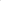 2.11. Размер субсидии субъекту малого и среднего предпринимательства составляет до 50 процентов произведенных затрат, указанных в пункте 1.6., но не менее 300 тыс. рублей и не более 15,0 млн рублей одному получателю поддержки, реализующему проект в сфере производства (для проектов в сфере дорожного сервиса – в сумме не менее 300 тыс. рублей и не более 1,0 млн. рублей).2.12. Субсидия предоставляется при соблюдении условия о заключении соглашения между Администрацией Богучанского района
и получателем субсидии (далее - соглашение).Соглашение заключается в соответствии с типовой формой к настоящему Порядку, согласно приложению № 3. Соглашение заключается в течение 7 рабочих дней со дня принятия Главным распорядителем бюджетных средств решения о предоставлении субсидии получателю субсидии и должно содержать:обязательство получателя субсидии о сохранении численности работников через 12 месяцев после получения субсидии в размере не менее 100 процентов среднесписочной численности работников на 1 января года получения субсидии. При этом в течение 12 месяцев после получения субсидии на конец одного или нескольких отчетных месяцев среднесписочная численность работников не должна составлять менее 80 процентов численности работников получателя поддержки на 1 января года получения субсидии;обязательство получателя субсидии о не прекращении деятельности в течение двух лет после получения субсидии; согласие получателя и лиц, получающих средства на основании договоров, заключенных с Получателем (за исключением государственных (муниципальных) унитарных предприятий, хозяйственных товариществ и обществ с участием публично-правовых образований в их уставных (складочных) капиталах, а также коммерческих организаций с участием таких товариществ и обществ в их уставных (складочных) капиталах), субсидии на осуществление в отношении них проверки Главным распорядителем бюджетных средств, муниципальными органами финансового контроля соблюдения условий, цели и порядка предоставления субсидии, а также ответственности за их нарушение, порядка и сроков возврата средств, полученных на основании договоров, заключенных
 с получателем, в местный бюджет в случае их нарушения;результат предоставления субсидии и показатели, необходимые
 для достижения результата предоставления субсидии (далее - показатели результативности использования субсидии), и их значения;запрет приобретения получателем, а также иными юридическими лицами, получающими средства на основании договоров, заключенных
с получателем, за счет полученных средств местного бюджета средств иностранной валюты, за исключением операций, осуществляемых
в соответствии с валютным законодательством Российской Федерации при закупке (поставке) высокотехнологичного импортного оборудования, сырья и комплектующих изделий;Получатель обязан при заключении договоров (соглашений) с иными лицами в целях исполнения обязательств по соглашению включать в них условия:о согласии лиц, получающих средства на основании договоров (соглашений), заключенных с получателем, на осуществление Главным распорядителем бюджетных средств, муниципальными органами финансового контроля проверок соблюдения ими условий, цели и порядка предоставления субсидии, а также ответственности за их нарушение, порядка и сроков возврата средств, полученных на основании договоров, заключенных с получателем, в местный бюджет в случае их нарушения;о запрете приобретения иными юридическими лицами, получающими средства на основании договоров, заключенных с получателем субсидии, за счет средств местного бюджета, полученных от получателя, средств иностранной валюты, за исключением операций, осуществляемых
в соответствии с валютным законодательством Российской Федерации при закупке (поставке) высокотехнологичного импортного оборудования, сырья и комплектующих изделий.В случае если соглашение не подписано получателем и (или) не направлено Главному распорядителю бюджетных средств в срок, указанный в пункте 2.12, получатель считается уклонившимся от получения субсидии, соглашение с получателем не заключается и субсидия указанному получателю не предоставляется.2.13. Показателями, необходимыми для достижения результата предоставления субсидии, являются:- количество созданных и (или) сохраненных рабочих мест;-  объем привлеченных инвестиций.Конкретные значения результатов предоставления субсидии 
и показателей, необходимых для достижения результатов предоставления субсидии, устанавливаются Главным распорядителем бюджетных
средств в Соглашении.2.14. Централизованная бухгалтерия администрации Богучанского района перечисляет субсидию на расчетный или корреспондентский счет получателя, указанный в соглашении и открытый ему в учреждении Центрального банка Российской Федерации или кредитной организации, в течении 10 рабочих дней с момента заключения Соглашения с Получателем субсидии и предоставления Управлением экономики и планирования следующих документов:-  реестра получателей субсидии по форме, согласно приложению №4;-  копии постановления о предоставлении субсидии;- расчета субсидии согласно приложению № 8 к настоящему Порядку.Датой предоставления субсидии считается день списания средств субсидии с лицевого счета Главного распорядителя бюджетных средств, открытого в Управлении Федерального казначейства по Красноярскому краю, на расчетный счет получателя субсидии.3. Требования к отчетности3.1. Получатель субсидии в срок не позднее 5 мая года, следующего за отчетным, обязан предоставить Главному распорядителю бюджетных средств:отчет о показателях финансово-хозяйственной деятельности (приложение № 6 к Порядку);отчет о деятельности получателя субсидии (приложение № 5 к Порядку);- расчет по страховым взносам (форма по КНД 1151111), (за исключением самозанятых граждан, физического лица или индивидуального предпринимателя в качестве налогоплательщика «Налог на профессиональный доход»).3.2. Главный распорядитель бюджетных средств вправе устанавливать
в соглашении сроки и формы представления Получателем дополнительной отчетности.4. Требования об осуществлении контроля за соблюдением условий, целей и порядка предоставления субсидии и ответственности за их нарушение4.1. Главный распорядитель бюджетных средств и органы муниципального финансового контроля в пределах своих полномочий осуществляют проверки соблюдения получателем субсидии, а также лицами, получающими средства на основании договоров (соглашений), заключенных с получателем субсидии, условий, цели и порядка предоставления субсидии.4.2. При предоставлении субсидии обязательным условием ее предоставления, включаемым в соглашение о предоставлении субсидии
и в соглашения (договоры), заключенные в целях исполнения обязательств
по данным соглашениям, является согласие соответственно получателей субсидии и лиц, являющихся поставщиками (подрядчиками, исполнителями) по соглашениям (договорам), заключенным в целях исполнения обязательств по соглашениям о предоставлении субсидии, на осуществление Главным распорядителем бюджетных средств и органами муниципального финансового контроля проверок соблюдения ими условий, целей и порядка предоставления субсидии.4.3. Возврату в местный бюджет подлежит субсидия в следующих случаях и размерах:а) нарушения получателем субсидии условий, установленных при предоставлении субсидии, выявленного в том числе по фактам проверок, проведенных Главным распорядителем бюджетных средств и органами муниципального финансового контроля, в полном объеме;б) не достижения значений результата и показателей, необходимых
для достижения результата предоставления субсидии, указанных в пункте 2.4.1. Соглашения (приложение № 3). В случае не достижения заявленных получателем субсидии показателей эффективности использования субсидии, Главный распорядитель бюджетных средств принимает решение о возврате субсидии в местный бюджет в размере равному проценту не достижения рассчитываемого по формуле, приведенной в Соглашении.4.4. Решение о возврате субсидии с указанием оснований его принятия оформляется постановлением Главного распорядителя бюджетных средств.В случае выявления одного из оснований для возврата субсидии, установленных в пункте 4.3. Порядка, Главный распорядитель бюджетных средств в течение 5 рабочих дней со дня, когда ему стало известно о выявлении одного из указанных оснований, принимает решение в форме постановления о возврате субсидии в местный бюджет с указанием оснований возврата субсидии и размера субсидии, подлежащей возврату (далее - решение о возврате субсидии).4.5. Главный распорядитель бюджетных средств в течение 3 рабочих дней   со дня принятия решения о возврате субсидии направляет получателю субсидии копию решения о возврате субсидии по адресу электронной почты получателя субсидии или по почтовому адресу, указанным в заявлении.4.6. Получатель субсидии в течение 30 рабочих дней со дня получения решения о возврате субсидии обязан произвести возврат в местный бюджет полученных сумм субсидии в размере и по реквизитам, указанным в решении о возврате субсидии.4.7. При отказе получателя субсидии вернуть полученную субсидию
в местный бюджет взыскание субсидии производится в порядке, установленном действующим законодательством Российской Федерации.Приложение № 1                                                                                            к Порядку предоставления субсидий субъектам малого и среднего предпринимательства на реализацию инвестиционных проектов в приоритетных отрасляхЗаявлениео предоставлении субсидии    Прошу предоставить_________________________________________________________________                                              (полное наименование заявителя)Субсидию субъектам малого и среднего предпринимательства на реализацию инвестиционных проектов в приоритетных отраслях в Богучанском районе 1. Информация о заявителе:юридический адрес:_________________________________________________________________Телефон, факс, e-mail_____________________ИНН / КПП__________________________________Банковские реквизиты:________________________________________________________________2. Являюсь участником соглашений о разделе продукции: _________________________________________________________________                                                                                             (да/нет)3. Являюсь профессиональным участником рынка ценных бумаг: _________________________________________________________________                                                                               (да/нет)                                                                                                                                                            4. Осуществляю производство и реализацию подакцизных товаров: _________________________________________________________________                                                                                    (да/нет)5.Осуществляю добычу и реализацию полезных ископаемых, за исключением общераспространенных полезных ископаемых: ___________                                                                                                                           (да/нет)                                                                                 6. Являюсь кредитной организацией, страховой организацией (за исключением потребительских кооперативов), инвестиционным фондом, негосударственным пенсионным фондом, ломбардом: ____________                                                                                                                          (да/нет)                                                              7.  Являюсь в соответствии с законодательством Российской Федерации о валютном   регулировании   и  валютном  контроле,  нерезидентом  Российской Федерации: ________                                                     (да/нет)                                                                                                                                  8. Нахожусь в состоянии банкротства, реорганизации, ликвидации: _______                                                                                                                                            (да/нет)                                                                                                         9. Применяемая заявителем система налогообложения (отметить любым знаком):Общая ___ ;упрощенная (УСН) ___ ;патентная (ПСН)  ___;единый сельскохозяйственный налог (ЕСХН) ___;10.  Перечень    предоставляемых   документов для предоставления   субсидии: 11. Настоящим заявлением подтверждаю:- вся информация, содержащаяся в заявлении и прилагаемых к нему документах, является достоверной;- не возражаю против доступа к настоящему заявлению всех лиц, участвующих в рассмотрении заявлений, круг которых определен администрацией Богучанского района;- соблюдать все условия и требования муниципальных нормативных и правовых актов, а также действующего краевого и федерального законодательства;- аналогичная поддержка по заявленным расходам из бюджета Богучанского района, а также бюджетов других уровней, ранее не предоставлялась. 12.  Размер субсидии прошу установить в соответствии с Порядком и условиями предоставления    субсидий    субъектам    малого и среднего предпринимательства на реализацию инвестиционных проектов  в приоритетных отраслях в Богучанском районе, утвержденным постановлением  Администрации  Богучанского района от 22.02.2022 № 117-п.  Руководитель __________________/____________/ ________________/                                       (должность)                 (подпись)       (расшифровка подписи)    М.П.                        Дата                                                                                                Приложение № 2                                                                                            к Порядку предоставления субсидий субъектам малого и среднего предпринимательства на реализацию инвестиционных проектов в приоритетных отрасляхСогласие на обработку персональных данных гражданина,являющегося представителем юридического лица (заявителя)или индивидуальным предпринимателем (заявителем)  с. Богучаны                                                                      "_____" ______      20__ г. Я, _______________________________, имеющий (ая) ____________________,        (фамилия, имя, отчество)                (вид документа,  удостоверяющего личность)       N _____________________,   выдан ___________________________________,                                                                (наименование органа, выдавшего документ,                                                                                удостоверяющий личность, дата выдачи)проживающий (ая)_________________________________________________,                                                     (адрес места жительства по паспорту)выражаю свое согласие на обработку Администрацией Богучанского района, расположенной по адресу: 663430, Красноярский край, Богучанский район, с. Богучаны, ул. Октябрьск ,72 (далее - Оператор), моих персональных данных.            Настоящее  согласие  предоставляется  на осуществление любых правомерных действий  в  отношении моих персональных данных, которые необходимы в целях реализации  права  на  получение   муниципальной поддержки, включая сбор, систематизацию,  накопление,  хранение,  уточнение (обновление, изменение), использование,  распространение  (в  том  числе  передачу  и трансграничную передачу),  обезличивание, блокирование, уничтожение персональных данных, а также  осуществление  любых  иных  действий с моими персональными данными в соответствии  с  действующим  законодательством. Обрабатываться могут такие персональные данные, как фамилия, имя, отчество, год, месяц, дата и место рождения, адрес проживания.           Мне   известно, что обработка Оператором моих персональных данных осуществляется в информационных системах, с применением электронных и бумажных носителей информации.           Данное    согласие   действует   в   течение   всего   срока оказания муниципальной поддержки.            В случае не согласия с дальнейшей обработкой персональных данных мной будет  направлено  письменное  заявление  об  отзыве  согласия на обработку персональных данных.                                                                           __________________________                                                                                                                  (подпись)Приложение № 3к Порядку предоставления субсидий субъектам малого и среднего предпринимательства на реализацию инвестиционных проектов в приоритетных отрасляхСОГЛАШЕНИЕо предоставлении субсидий субъектам малого и среднего предпринимательства на реализацию инвестиционныхпроектов в приоритетных отраслях в Богучанском районес. Богучаны                                         		«___» ________ 20 __ г.              Администрация Богучанского  района, именуемая в дальнейшем «Администрация», в лице _________________________________________, действующего на основании  Устава Богучанского района, с одной стороны, и ____________________________________________, именуем____ в дальнейшем «Получатель субсидии», в лице___________________________________ , действующего____ на основании ____________________, с другой стороны, совместно именуемые «Стороны», в соответствии с  Решением Богучанского  районного Совета депутатов о  районном бюджете на очередной финансовый год и плановый период, постановлением  Администрации  от 08.02.2022 № 86 -п «О внесении изменений в постановление администрации Богучанского района от  01.11.2013 № 1389 «Об утверждении муниципальной   программы «Развитие инвестиционной деятельности,  малого и среднего предпринимательства на территории Богучанского района»», постановлением Администрации от 22.02.2022 № 117-п  «Об утверждении Порядка предоставления субсидий субъектам малого и среднего предпринимательства на реализацию инвестиционных проектов в приоритетных отраслях», постановлением Администрации от___ ________ №_____    заключили настоящее Соглашение о нижеследующем:Предмет Соглашения  1.1. По настоящему Соглашению Администрация обязуется предоставить субсидию субъектам малого и среднего предпринимательства на реализацию инвестиционных проектов в приоритетных отраслях в Богучаснком районе на возмещение затрат при осуществлении предпринимательской деятельности (далее - субсидия). 1.2. Размер субсидии, предоставляемой Получателю субсидии, составляет_____________________ (___________________________) рублей.          1.3. Субсидия в соответствии с настоящим Соглашением предоставляется Получателю субсидии в пределах средств, предусмотренных в бюджете  Богучанского района на соответствующий финансовый год на реализацию мероприятия «Субсидии субъектам малого и среднего предпринимательства на реализацию инвестиционных проектов в приоритетных отраслях», муниципальной  программы «Развитие инвестиционной деятельности,  малого и среднего предпринимательства на территории Богучанского района», утвержденной постановлением  Администрации от 01.11.2013 № 1389-п (далее – Программа), Соглашения с Агентством развития малого и среднего предпринимательства Красноярского края от ___________№ __________ о предоставлении субсидии муниципальному образованию Богучанский район Красноярского края из краевого бюджета.                                            2. Права и обязанности Сторон2.1.  Администрация обязана:2.1.1. В течение 10 рабочих дней с момента заключения настоящего Соглашения перечислить денежные средства со своего лицевого счета, открытого в управлении федерального казначейства по Красноярскому краю, на расчетный счет Получателя субсидии.Предоставление субсидии Администрацией осуществляется при условии поступления средств на лицевой счет Администрации.2.2.  Администрация вправе:2.2.1. Запрашивать у Получателя субсидии информацию и документы, необходимые для реализации настоящего Соглашения, а также 
для осуществления контроля за соблюдением Получателем условий предоставления субсидии.2.2.2. Осуществлять финансовый контроль за соблюдением Получателем субсидии условий, целей и порядка предоставления субсидии.2.2.3. Требовать, в том числе в судебном порядке, 
от Получателя субсидии возврата в бюджет  Богучанского района предоставленной суммы субсидии, в порядке и случаях, установленных разделом 3 настоящего Соглашения.2.3. Получатель субсидии вправе:2.3.1. Требовать перечисления субсидии на цели, в размере, порядке 
и на условиях, предусмотренных настоящим Соглашением, при условии выполнения соответствующих обязательств по настоящему Соглашению.2.3.2. Участвовать в осуществлении  Администрацией контроля 
за исполнением условий предоставления субсидии.2.3.3 Обжаловать в судебном порядке решение Администрации о возврате Субсидии.2.4.  Получатель субсидии обязан:2.4.1. Обеспечить достижение значений целевых показателей эффективности использования субсидии по мероприятиям, реализуемым в соответствии с настоящим Соглашением:- количество созданных рабочих мест –  _________ рабочих мест;- количество сохраненных рабочих мест – __________рабочих мест;- объем привлеченных инвестиций, в том числе кредитных средств - __________тыс. руб.2.4.2. Не позднее 05 мая года, следующего за отчетным, предоставлять 
в  Администрацию Богучанского района:отчет о показателях финансово-хозяйственной деятельности;отчет о деятельности получателя субсидии;расчет по страховым взносам (форма КНД 1151111), (за исключением самозанятых граждан, физического лица или индивидуального предпринимателя в качестве налогоплательщика «Налог на профессиональный доход»).Под отчетным годом понимается финансовый год, следующий за годом предоставления субсидии.2.4.3. В течение 10 рабочих дней со дня получения решения о возврате субсидии произвести возврат в местный бюджет ранее полученных сумм субсидии, указанных в решении о возврате субсидии, в полном объеме, путем перечисления денежных средств на лицевой счет Администрации, в случаях, установленных разделом 3 настоящего Соглашения.2.4.4. Не препятствовать проведению финансового контроля в соответствии с пунктом 2.2.2 настоящего Соглашения.3.Порядок и условия возврата субсидии3.1.  Администрация принимает решение о возврате субсидии в местный бюджет, оформленное постановлением Администрации, (далее - решение о возврате субсидии) в случае:3.1.1. Выявления фактов нарушения Получателем субсидии условий предоставления субсидии, обнаружения недостоверных сведений, предоставленных Получателем субсидии в Администрацию в целях получения субсидии.3.1.2. Непредставления Получателем субсидии в установленный срок документов, указанных в пункте 2.4.2 настоящего Соглашения.         3.1.3. В случае не достижения заявленных получателем субсидии показателей эффективности использования субсидии, Главный распорядитель бюджетных средств принимает решение о возврате субсидии в местный бюджет в размере равному проценту не достижения. Уровень достижения заявленных показателей рассчитывается следующим образом:                                                        (         )*100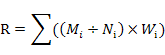                                                           _____________________________                                                     Количество показателей   Получатель субсидии обеспечивает возврат в доход местного бюджета в срок 30 рабочих дней со дня получения решения о возврате субсидии в размере Vвозврата рассчитываемом по следующей формуле: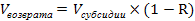 где:Vсубсидии – размер Субсидии;R – уровень достижения заявленных показателей, рассчитывается по формуле:где 	Mi – фактическое значение о i-того целевого показателя эффективности использования Субсидии;Ni– плановое значение i-того целевого показателя эффективности использования Субсидии;Wi– удельный вес i-того целевого показателя эффективности использования Субсидии, составляет в соответствии с Таблицей 1.Таблица 1. Удельный вес целевых показателей эффективности использования субсидии:3.2. Администрация Богучанского района в течение 3 рабочих дней 
со дня принятия решения о возврате субсидии направляет получателю субсидии копию решения о возврате субсидии по адресу электронной почты получателя субсидии или по почтовому адресу, указанным в заявлении.3.3. Получатель субсидии в течение 30 рабочих дней со дня получения решения о возврате субсидии обязан произвести возврат в местный бюджет сумму денежных средств, указанную в решении о возврате субсидии, 
в полном объеме.3.4. В случае если получатель субсидии не возвратил сумму денежных средств, указанную в решении о возврате субсидии, 
в установленный срок или возвратил ее не в полном объеме,  Администрация обращается в суд о взыскании средств субсидии в местный бюджет в соответствии с законодательством Российской Федерации. 3.5. Направление решения о возврате субсидии, согласно пунктам 3.2, 3.3 настоящего Соглашения является соблюдением Администрацией досудебного порядка урегулирования спора.4. Ответственность Сторон4.1. В случае невозврата бюджетных средств в срок, предусмотренный в п. 3.3 настоящего Соглашения, Администрация вправе потребовать выплаты неустойки в размере 0,1% от суммы невозвращенных средств 
за каждый день просрочки.4.2. В остальных случаях неисполнения или ненадлежащего исполнения своих обязательств по настоящему Соглашению Стороны несут ответственность в соответствии с законодательством Российской Федерации и условиями настоящего Соглашения.4.3. Главный распорядитель бюджетных средств и органы муниципального финансового контроля в пределах своих полномочий осуществляют проверки соблюдения получателем субсидии, а также лицами, получающими средства на основании договоров (соглашений), заключенных с получателем субсидии, условий, цели и порядка предоставления субсидии.4.4. Получатель субсидии согласен на осуществление Главным распорядителем и органами финансового контроля проверок соблюдения Получателем субсидии условий, целей и порядка предоставления субсидии.4.5 Основанием для освобождения Получателя субсидии 
от применения мер ответственности, предусмотренных пунктом 3.1. настоящего Соглашения, является документальное подтверждение наступления обстоятельств непреодолимой силы, препятствующих исполнению соответствующих обязательств в соответствии с о статьей 401 Гражданского Кодекса Российской Федерации, либо в связи с существенным изменением обстоятельств в соответствии со статьей 451 Гражданского Кодекса Российской Федерации. В остальных случаях неисполнения или ненадлежащего исполнения своих обязательств по настоящему Соглашению стороны несут ответственность в соответствии с законодательством Российской Федерации и условиями настоящего Соглашения.5. Заключительные положения:5.1. Споры и разногласия, которые могут возникнуть при исполнении настоящего Соглашения, будут по возможности разрешаться путем переговоров между Сторонами с составлением необходимых документов.5.2. В случае не достижения согласия путем переговоров Сторон возникшие разногласия рассматриваются Арбитражным судом Красноярского края.5.3. Настоящее Соглашение составлено в двух экземплярах, имеющих равную юридическую силу, по одному для каждой из Сторон.5.4. Настоящее Соглашение вступает в силу с момента его подписания Сторонами и действует до момента полного прекращения всех обязательств Сторон, установленных настоящим Соглашением.6. Юридические адреса и платежные реквизиты СторонПриложение №4 к Порядку предоставления субсидий субъектам малого и среднего предпринимательства на реализацию инвестиционных проектов в приоритетных отраслях                                                                                            Реестр получателей субсидии_____________________________________________________ (наименование формы муниципальной поддержки)Глава Богучанского района ________________________ Ф.И.О.                                                                                                                                                            Приложение № 5к Порядку предоставления субсидий субъектам малого и среднего предпринимательства на реализацию инвестиционных проектов в приоритетных отраслях                                                                                            ОТЧЕТ  о деятельности получателя субсидииI. Общая информация о субъекте малого или среднего предпринимательства, – получателе поддержки                                        (полное наименование субъекта малого предпринимательства)(дата оказания поддержки)(отчетный год)(ИНН получателя поддержки)		(система налогообложения получателя поддержки)		 сумма оказанной поддержки, тыс. руб.(субъект Российской Федерации, в котором оказана поддержка)	     (основной вид деятельности по ОКВЭД)II. Значения показателей результативности использования субсидии за соответствующий отчетный год:Руководитель организации/Индивидуальный предприниматель        /____________/_______________________/_______________________/         (Должность)     	      (подпись)                    (расшифровка подписи)Приложение № 6к Порядку предоставления субсидий субъектам малого и среднего предпринимательства на реализацию инвестиционных проектов в приоритетных отраслях Отчет о показателях финансово-хозяйственной деятельности______________________________________________________________(наименование получателя субсидии)Руководитель организации/Индивидуальный предприниматель /________________/________________________/___________________________________________/      (Должность)		     (подпись)                                             (расшифровка подписи)Приложение № 7к Порядку предоставления субсидий субъектам малого и среднего предпринимательства на реализацию инвестиционных проектов в приоритетных отраслях	В координационный Совет для проведения отбора заявок инвестиционных проектов на конкурсной основе для субъектов малого и среднего предпринимательства в рамках муниципальной программы«Развитие инвестиционной деятельности,  малого и среднего предпринимательства на территории Богучанского района»                   Заявкана участие в отборе на предоставление субсидийна реализацию инвестиционных проектов в приоритетных отраслях в Богучанском районеЗаявитель:____________________________________________________________(полное наименование и организационно-правовая формаюридического лица или Ф.И.О. индивидуального предпринимателя)В лице__________________________________________________________________(фамилия, имя, отчество, должность руководителя или доверенного лица, № доверенности, дата выдачи, срок действия)2.  Юридический адрес (местонахождение организации или место жительстваиндивидуального предпринимателя) ____________________________________3. Фактическое местонахождение, почтовый адрес ____________________4. ИНН/КПП ______________________________________________5. Телефон, факс, сайт, электронная почта _________________________________6.  Виды деятельности организации (индивидуального предпринимателя) по ОКВЭД, заявленные на субсидирование__________________________________________________7. Основные виды деятельности с указанием кодов ОКВЭД ___________________8. Прошу включить в перечень претендентов на получение субсидии на реализацию инвестиционных проектов в приоритетных отраслях в Богучанском районе по следующим направлениям:Возмещение части затрат, связанных с______________________: ________________________________________________________________, в размере                                                                         ___________________________________________________________________тыс. рублей.________________________________________________________________, в размере                                                                         ___________________________________________________________________тыс. рублей.________________________________________________________________, в размере                                                                         ___________________________________________________________________тыс. рублей.________________________________________________________________, в размере                                                                         ___________________________________________________________________тыс. рублей.Настоящим подтверждаю, что представленная информация является полной и достоверной. С условиями отбора на предоставление субсидий субъектам малого и среднего предпринимательства Богучанского района ознакомлен и согласен.Не возражаю против включения представленной информации в базы данных.Выражаю согласие:-  на получение документов, информации, сведений, необходимых для рассмотрения заявки на участие в отборе;-  на публикацию (размещение) в информационно-телекоммуникационной сети «Интернет» информации об участнике отбора, о подаваемой участником отбора заявке, иной информации об участнике отбора, связанной с отбором;-  на осуществление главным распорядителем как получателем бюджетных средств и органами муниципального финансового контроля Богучанского района проверок в соответствии с бюджетным законодательством;-   на обработку   персональных   данных, в соответствии со статьей 9 Федерального закона от 27.06.2006 № 152-ФЗ «О персональных данных».Руководитель организации(индивидуальный предприниматель)_________________ ________________________                                                                                (подпись)             (расшифровка подписи)М.П. (при наличии)«___» ____________ 20___ г.Приложение № 8к Порядку предоставления субсидий субъектам малого и среднего предпринимательства на реализацию инвестиционных проектов в приоритетных отраслях Расчет субсидийСубъектам малого и среднего предпринимательства на реализацию инвестиционныхпроектов в приоритетных отраслях в Богучанском районе(наименование формы государственной поддержки)Глава   Богучанского   района                         ________________________      _____________________                                                                                                (подпись)Приложение № 9
к порядку предоставления субсидий малого и среднего предпринимательства нареализацию инвестиционных проектов в приоритетных отрасляхОписание проекта	Приложение № 10
к порядку предоставления субсидий малого и среднего предпринимательства нареализацию инвестиционных                                                                                                    проектов в приоритетных отрасляхКонкурсный бюллетень____________________________________________________________________,____________________________________________________________________(наименование заявителя – субъекта малого и среднего предпринимательства,представившего заявку на предоставление субсидии) на реализацию муниципальных программ развития субъектов малого 
и среднего предпринимательства в целях предоставления субсидий 
на реализацию инвестиционных проектов субъектами малого и среднего предпринимательства в приоритетных отраслях<*> Отдельно оценивается каждый проект в заявке заявителя.<**> В конкурсный бюллетень выставляется максимальный балл, присвоенный проекту членом экспертной комиссии по одному из критериев. Для определения итоговых баллов суммируется количество баллов, присвоенных проекту по каждому критерию. Член экспертной комиссии _________________________ __________________                                                                  (ФИО)                             (подпись)«______» ____________ 20___ г№ п/пНаименование документаКоличество экземпляровКоличество листов1…Наименование показателяЕдиницы измеренияУдельный вес* Количество созданных рабочих мест раб. мест.0,4Количество сохраненных рабочих мест раб. мест.0,3Объем привлеченных инвестиций, в том числе кредитных средствтыс. руб.0,3 Администрация Богучанского района Место нахождения:663430, с. Богучаны, ул. Октябрьская,72 ______________________________ Банковские реквизиты:ИНН 2407006610,КПП 240701001ОГРН 1022400592884ОКПО 02280096ОКТМО 04609000РАЙФУ администрации Богучанского района (администрация Богучанского района л/с 03193014090)к/с ЕКС 40102810245370000011р/с КС 03231643046090001900ОТДЕЛЕНИЕ КРАСНОЯРСК БАНКА РОССИИ//УФК по Красноярскому краю г. КрасноярскБИК 010407105Тел .8(39162) 22-3-91Глава Богучанского района_______________ / ________________                                М.П.Получатель субсидии_____________________________Место нахождения: ________________________________________ОГРН _______________________ИНН ________________________КПП ________________________р/с __________________________к/с __________________________в ____________________________наименование банкаБИК _______________________________________________________________/ ____________М.П.№
п/пНаименование  субъекта малого или  среднего  предпринимательства ИНН  Номер и  дата  постановления о предоставлении субсидииНаименование банка субъекта малого или среднего  предпринимательства (БИК, к/с, р/с)Размер субсидии,рублей, источник финансирования№п/пНаименование показателяЕд. изм.Плановый показательФактический показатель123451Количество сохраненных рабочих местчел.2Количество созданных рабочих местчел.3Объем привлеченных инвестиций, в.т.ч. за счет кредитных средств.тыс.руб.№ п/пПоказатели финансово-хозяйственной деятельности Единица измеренияГод, предшествующий году получения субсидииГод получения субсидии1 год после получения субсидии2 год после получения субсидии1Выручка от продажи товаров (работ, услуг)тыс. рублей2Затраты на производство и сбыт товаров (работ и услуг)тыс. рублей3Прибыль (убыток) от продаж товаров (работ, услуг)тыс. рублей4Уплаченные налоговые и неналоговые платежи в бюджеты всех уровней и внебюджетные фонды, всеготыс. рублейв том числе по видам налогов:4.1налог на прибыльтыс. рублей4.2УСНтыс. рублей4.3страховые взносытыс. рублей…5Чистая прибыль (убыток)тыс. рублей6Фонд начисленной заработной платы работниковтыс. рублей7Среднесписочная численность работниковчел.8Среднемесячная заработная плата работниковрублей9Объем инвестиций в основной капиталтыс. руб.в том числе по источникам финансирования:9.1за счет собственных средствтыс. руб.9.2за счет привлеченных средств,
в том числетыс. руб.за счет средств краевого бюджета тыс. руб.за счет средств местного бюджетатыс. руб.за счет прочих привлеченных средствтыс. руб.N 
п/пНаименование    
субъекта малого  
или среднего    
предпринимательстваВид        
затрат при осуществлении предпринимательской деятельностиРазмер  
субсидии
%     Сумма начисленной субсидии  в рублях Всего Сумма субсидии Сумма субсидии N 
п/пНаименование    
субъекта малого  
или среднего    
предпринимательстваВид        
затрат при осуществлении предпринимательской деятельностиРазмер  
субсидии
%     Сумма начисленной субсидии  в рублях Всего в том числе за счет местного бюджетав том за счет краевого бюджетаN 
п/пНаименование    
субъекта малого  
или среднего    
предпринимательстваВид        
затрат при осуществлении предпринимательской деятельностиРазмер  
субсидии
%     Сумма начисленной субсидии  в рублях 12345678Наименование проекта:______________Наименование проекта:______________Наименование проекта:______________По годам реализации проектаПо годам реализации проектаПо годам реализации проектаПо годам реализации проектаПо годам реализации проектаПо годам реализации проектаНаименование проекта:______________Наименование проекта:______________Наименование проекта:______________202__202__202__202__202__ (до даты подачи заявки)202__ (до даты подачи заявки)ВсегоВсего1.Направление проекта Вид(ы) экономической деятельности по проекту согласно ОКВЭД__ проект в сфере производства товаров (работ, услуг)__ проект по созданию и (или) благоустройству объектов дорожного сервиса__ проект в сфере производства товаров (работ, услуг)__ проект по созданию и (или) благоустройству объектов дорожного сервиса__ проект в сфере производства товаров (работ, услуг)__ проект по созданию и (или) благоустройству объектов дорожного сервиса__ проект в сфере производства товаров (работ, услуг)__ проект по созданию и (или) благоустройству объектов дорожного сервиса__ проект в сфере производства товаров (работ, услуг)__ проект по созданию и (или) благоустройству объектов дорожного сервиса__ проект в сфере производства товаров (работ, услуг)__ проект по созданию и (или) благоустройству объектов дорожного сервиса__ проект в сфере производства товаров (работ, услуг)__ проект по созданию и (или) благоустройству объектов дорожного сервиса__ проект в сфере производства товаров (работ, услуг)__ проект по созданию и (или) благоустройству объектов дорожного сервиса2Место реализации проекта:(для проектов в сфере производства  - фактический адрес нахождения предприятия; для проектов в сфере ОДС: трасса/км/м/сторона) /  3Наименование субъекта МСП (инициатора проекта) в соответствии с учредительными документами, ИНН4Юридический адрес (для организаций), адрес регистрации (для индивидуального предпринимателя)5Контактный телефон, электронная почта, контактное лицо6Описание предприятия субъекта МСП (направление деятельности, имеющиеся для реализации проекта ресурсы)7Объем инвестиций, привлекаемых в результате реализации проекта (за исключением субсидий, привлекаемых из бюджетов всех уровней), тыс. рублей 8Объем заявленной субсидии, рублей в том числе: 8.1за счет средств краевого бюджета, рублей  за счет средств местного бюджета, рублей 8.2прирост количества рабочих мест в результате реализации проекта9Количество рабочих мест на начало годахх9.1Количество вновь созданных рабочих мест10Количество рабочих мест на дату подачи заявкихххххх11Средняя заработная плата работников (без внешних совместителей)хххххх12Описание проекта Следует обосновать целесообразность реализации проекта для инициатора (например, возможность увеличить объем продаж и долю на рынке; снизить затраты; занять свободные ниши на рынке и т.п.).
Необходимо указать суть проекта, в том числе указать тип инвестиционного проекта (создание нового производства с "нуля"; реконструкция, модернизация или расширение действующего производства; выпуск новой продукции на действующем производстве).
Планируемая проектная мощность производства и рынки сбыта (район, область, регион, страна)Следует обосновать целесообразность реализации проекта для инициатора (например, возможность увеличить объем продаж и долю на рынке; снизить затраты; занять свободные ниши на рынке и т.п.).
Необходимо указать суть проекта, в том числе указать тип инвестиционного проекта (создание нового производства с "нуля"; реконструкция, модернизация или расширение действующего производства; выпуск новой продукции на действующем производстве).
Планируемая проектная мощность производства и рынки сбыта (район, область, регион, страна)Следует обосновать целесообразность реализации проекта для инициатора (например, возможность увеличить объем продаж и долю на рынке; снизить затраты; занять свободные ниши на рынке и т.п.).
Необходимо указать суть проекта, в том числе указать тип инвестиционного проекта (создание нового производства с "нуля"; реконструкция, модернизация или расширение действующего производства; выпуск новой продукции на действующем производстве).
Планируемая проектная мощность производства и рынки сбыта (район, область, регион, страна)Следует обосновать целесообразность реализации проекта для инициатора (например, возможность увеличить объем продаж и долю на рынке; снизить затраты; занять свободные ниши на рынке и т.п.).
Необходимо указать суть проекта, в том числе указать тип инвестиционного проекта (создание нового производства с "нуля"; реконструкция, модернизация или расширение действующего производства; выпуск новой продукции на действующем производстве).
Планируемая проектная мощность производства и рынки сбыта (район, область, регион, страна)Следует обосновать целесообразность реализации проекта для инициатора (например, возможность увеличить объем продаж и долю на рынке; снизить затраты; занять свободные ниши на рынке и т.п.).
Необходимо указать суть проекта, в том числе указать тип инвестиционного проекта (создание нового производства с "нуля"; реконструкция, модернизация или расширение действующего производства; выпуск новой продукции на действующем производстве).
Планируемая проектная мощность производства и рынки сбыта (район, область, регион, страна)Следует обосновать целесообразность реализации проекта для инициатора (например, возможность увеличить объем продаж и долю на рынке; снизить затраты; занять свободные ниши на рынке и т.п.).
Необходимо указать суть проекта, в том числе указать тип инвестиционного проекта (создание нового производства с "нуля"; реконструкция, модернизация или расширение действующего производства; выпуск новой продукции на действующем производстве).
Планируемая проектная мощность производства и рынки сбыта (район, область, регион, страна)Следует обосновать целесообразность реализации проекта для инициатора (например, возможность увеличить объем продаж и долю на рынке; снизить затраты; занять свободные ниши на рынке и т.п.).
Необходимо указать суть проекта, в том числе указать тип инвестиционного проекта (создание нового производства с "нуля"; реконструкция, модернизация или расширение действующего производства; выпуск новой продукции на действующем производстве).
Планируемая проектная мощность производства и рынки сбыта (район, область, регион, страна)Следует обосновать целесообразность реализации проекта для инициатора (например, возможность увеличить объем продаж и долю на рынке; снизить затраты; занять свободные ниши на рынке и т.п.).
Необходимо указать суть проекта, в том числе указать тип инвестиционного проекта (создание нового производства с "нуля"; реконструкция, модернизация или расширение действующего производства; выпуск новой продукции на действующем производстве).
Планируемая проектная мощность производства и рынки сбыта (район, область, регион, страна)13Актуальность и социальная значимость проекта (проект реализуется в сферах, определенных как приоритетные для развития муниципального образования, направлен на решение социальных проблем муниципального образования) 14Влияние проекта на основные социально-экономические показателиНеобходимо описать положительный эффект для экономики (объем промышленного производства, число создаваемых рабочих мест, налоговые отчисления в бюджеты всех уровней и др.) и социальной сферыНеобходимо описать положительный эффект для экономики (объем промышленного производства, число создаваемых рабочих мест, налоговые отчисления в бюджеты всех уровней и др.) и социальной сферыНеобходимо описать положительный эффект для экономики (объем промышленного производства, число создаваемых рабочих мест, налоговые отчисления в бюджеты всех уровней и др.) и социальной сферыНеобходимо описать положительный эффект для экономики (объем промышленного производства, число создаваемых рабочих мест, налоговые отчисления в бюджеты всех уровней и др.) и социальной сферыНеобходимо описать положительный эффект для экономики (объем промышленного производства, число создаваемых рабочих мест, налоговые отчисления в бюджеты всех уровней и др.) и социальной сферыНеобходимо описать положительный эффект для экономики (объем промышленного производства, число создаваемых рабочих мест, налоговые отчисления в бюджеты всех уровней и др.) и социальной сферыНеобходимо описать положительный эффект для экономики (объем промышленного производства, число создаваемых рабочих мест, налоговые отчисления в бюджеты всех уровней и др.) и социальной сферыНеобходимо описать положительный эффект для экономики (объем промышленного производства, число создаваемых рабочих мест, налоговые отчисления в бюджеты всех уровней и др.) и социальной сферы15Направление инвестиций в ходе реализации проекта, в том числе:15.1115.1215.13….16Рынки сбыта продукции (услуги), основные потребители17Состояние проработки проектаУказывается степень проработки и стадия реализации проекта (в том числе наличие проектной документации, заключений государственных и негосударственных экспертиз, предпроектных решений, ТЭО и т.д., дата разработки, автор)Указывается степень проработки и стадия реализации проекта (в том числе наличие проектной документации, заключений государственных и негосударственных экспертиз, предпроектных решений, ТЭО и т.д., дата разработки, автор)Указывается степень проработки и стадия реализации проекта (в том числе наличие проектной документации, заключений государственных и негосударственных экспертиз, предпроектных решений, ТЭО и т.д., дата разработки, автор)Указывается степень проработки и стадия реализации проекта (в том числе наличие проектной документации, заключений государственных и негосударственных экспертиз, предпроектных решений, ТЭО и т.д., дата разработки, автор)Указывается степень проработки и стадия реализации проекта (в том числе наличие проектной документации, заключений государственных и негосударственных экспертиз, предпроектных решений, ТЭО и т.д., дата разработки, автор)Указывается степень проработки и стадия реализации проекта (в том числе наличие проектной документации, заключений государственных и негосударственных экспертиз, предпроектных решений, ТЭО и т.д., дата разработки, автор)Указывается степень проработки и стадия реализации проекта (в том числе наличие проектной документации, заключений государственных и негосударственных экспертиз, предпроектных решений, ТЭО и т.д., дата разработки, автор)Указывается степень проработки и стадия реализации проекта (в том числе наличие проектной документации, заключений государственных и негосударственных экспертиз, предпроектных решений, ТЭО и т.д., дата разработки, автор)18Сроки и этапы реализации проектаУказывается период реализации проекта (в том числе стадия реализации и фаза (конкретный этап внутри стадии), на которой находится проект в настоящее время), район и отрасль, в которых будет реализован (реализуется) проектУказывается период реализации проекта (в том числе стадия реализации и фаза (конкретный этап внутри стадии), на которой находится проект в настоящее время), район и отрасль, в которых будет реализован (реализуется) проектУказывается период реализации проекта (в том числе стадия реализации и фаза (конкретный этап внутри стадии), на которой находится проект в настоящее время), район и отрасль, в которых будет реализован (реализуется) проектУказывается период реализации проекта (в том числе стадия реализации и фаза (конкретный этап внутри стадии), на которой находится проект в настоящее время), район и отрасль, в которых будет реализован (реализуется) проектУказывается период реализации проекта (в том числе стадия реализации и фаза (конкретный этап внутри стадии), на которой находится проект в настоящее время), район и отрасль, в которых будет реализован (реализуется) проектУказывается период реализации проекта (в том числе стадия реализации и фаза (конкретный этап внутри стадии), на которой находится проект в настоящее время), район и отрасль, в которых будет реализован (реализуется) проектУказывается период реализации проекта (в том числе стадия реализации и фаза (конкретный этап внутри стадии), на которой находится проект в настоящее время), район и отрасль, в которых будет реализован (реализуется) проектУказывается период реализации проекта (в том числе стадия реализации и фаза (конкретный этап внутри стадии), на которой находится проект в настоящее время), район и отрасль, в которых будет реализован (реализуется) проект№ п/пНаименование критериев отбора проектаКоличество начисляемых балловОценка проекта «_______________»<*>, поставленная членом экспертной комиссии <**>12341Соотношение объема инвестиций, привлекаемых 
в результате реализации проекта за два календарных года, предшествующих году подачи, 
и в году подачи в период до даты подачи заявки (за исключением субсидий, привлекаемых из бюджетов всех уровней) 
и объема суммы поддержкиболее 10,08от 9,0 до 9,997от 7,5 до 8,996от 6,0 до 7,495от 4,5 до 5,94от 3,0 до 4,493от 2,0 до 2,92от 1,0 до 1,91менее 102Прирост количества рабочих мест в результате реализации проекта за два календарных года, предшествующих году подачи, 
и в году подачи в период до даты подачи заявки 2.1для субъектов малого и среднего предпринимательства 
с численностью работников свыше 15 человекболее чем на 50%5более чем на 20%, но не более 50%4более чем на 10%, но не более 20%3более чем на 5%, но не более 10%2не более чем на 5%1прирост отсутствует02.2для субъектов малого и среднего предпринимательства                             с численностью работников 
до 15 человек (включительно)более чем на 80%5более чем на 60%, но не более 80%4более чем на 40%, но не более 60%3более чем на 20%, но не более 40%2не более чем на 20%1прирост отсутствует03Отношение уровня средней заработной платы работников (без внешних совместителей), привлекаемых в результате реализации проекта, за год, предшествующий году подачи заявки, к минимальному размеру оплаты труда (далее – МРОТ), увеличенному 
на районный коэффициент, установленный для муниципального образования Красноярского края, на территории которого реализуется проектвыше МРОТ, увеличенного 
на районный коэффициент, установленный для муниципального образования Красноярского края, 
на территории которого реализуется проект1соответствует МРОТ, увеличенного на районный коэффициент, установленный для муниципального образования Красноярского края, на территории которого реализуется проект04Направление поддержки, предоставляемой субъекту малого и среднего предпринимательствасубсидии субъектам малого 
и среднего предпринимательства на реализацию проектов в сфере дорожного сервиса10субсидии субъектам малого 
и среднего предпринимательства на реализацию проектов, связанных с созданием нового или развитием (модернизацией) действующего производства товаров (работ, услуг)05Место реализации проектамуниципальные образования Красноярского края, территории которых относятся 
к Арктической зоне Российской Федерации1муниципальные образования Красноярского края, 
за исключением муниципальных образований, территории которых относятся 
к Арктической зоне Российской Федерации07Актуальность и социальная значимость проектадостаточно актуальный 
и социально значимый5 недостаточно актуальный 
и социально значимый3 неактуальный и не имеет социальной значимости0Итого